Приложение 7 к Протоколу заочного голосования Организационного комитета Международной олимпиады Ассоциации «Глобальные университеты» для абитуриентов магистратуры и аспирантуры от 20.06.2023 № 1-зСтруктура научного профиля (портфолио) потенциальных научных руководителей участников трека аспирантуры Международной олимпиады Ассоциации «Глобальные университеты» для абитуриентов магистратуры и аспирантуры.На русском языке: УниверситетФГАОУ ВО Первый МГМУ им. И.М. Сеченова Минздрава России (Сеченовский Университет)Уровень владения английским языкомB1Направление подготовки и профиль образовательной программы, на которую будет приниматься аспирант31.06.01 Клиническая медицина (направление подготовки)3.01.Анатомия и морфология.Патология (профиль образовательной программы)Перечень исследовательских проектов потенциального научного руководителя (участие/руководство)Морфология полиорганной патологии при COVID-19 и постковидносм синдроме Перечень предлагаемых соискателям тем для исследовательской работыСписок из 7-10 тем, которые потенциальный научный руководитель предлагает рассмотреть иностранным аспирантам(В ходе собеседования тема может быть скорректирована или полностью сформулирована в соответствии с научными интересами соискателя)1.Молекурно-биологические и морфологические особенности патологии легких при COVID-192. Молекурно-биологические и морфологические особенности патологии при COVID-193. Молекурно-биологические и морфологические особенности патологии почек при COVID-194. Молекурно-биологические и морфологические особенности патологии кожи при COVID-195. Молекурно-биологические и морфологические особенности патологии эндоментия при COVID-196. Молекурно-биологические и морфологические особенности патологии семенников при COVID-197. Молекурно-биологические и морфологические особенности патологии сердца  при постковидном синдроме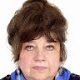 Научный руководитель:Коган Евгения Алтаровна,Доктор медицинских наукСеченовский УниверситетЗаголовок  Морфология полииорганной патологии при COVID-19 и постковидном синдромеНаучный руководитель:Коган Евгения Алтаровна,Доктор медицинских наукСеченовский УниверситетНаучные интересыИзучить клинико-морфологические и молекулярно-биологические ососбенности полиорганной патологии  при COVID-19 и постковидном синдромеНаучный руководитель:Коган Евгения Алтаровна,Доктор медицинских наукСеченовский УниверситетОсобенности исследования  будет проводиться на аутопсийном и биопсийном материалеОтличительные особенности данной программы, которые бы выделяли её перед остальными связаны с уникальным морфологическим материалом и оборудованием. Научный руководитель:Коган Евгения Алтаровна,Доктор медицинских наукСеченовский УниверситетТребования потенциального научного руководителяРаздел заполняется при наличии требований, предъявляемых к аспиранту: обязательный бэкграунд кандидата/дисциплины, которые он обязательно должен был освоить/ морфологическеи и молекулярно-биологическкие методы, которыми он должен владеть/ уметь проводить аутопсийную работу и анализировать биопсии на основе знаний патологической анатомии.Научный руководитель:Коган Евгения Алтаровна,Доктор медицинских наукСеченовский УниверситетОсновные публикации научного руководителя: 1Kogan, E.A., Blagova, O.V.Email Author, Faizullina, N.M., Nedostup, A.V., Sulimov, V.A.. Increased myocardial expression of Toll-like receptors 2 and 9 as a marker of active myocarditis and a possible predictor of therapeutic effectiveness(Article)//Arkhiv Patologii. Volume 80, Issue 1, 1 January 2018, Pages 11-20. DOI: 10.17116/patol201880111-20.2.Kogan, Е.А., Rudenko, E.Е.Email Author, Demura, T.А., Zharkov, N.V., Trifonova, N.S., Zhukova, E.V., Aleksandrov, L.S., Bayanova, S.N.. Structural, immunohistochemical and molecular features of placentas and placental sites after in vitro fertilization with donor eggs (surrogate motherhood)//European Journal of Obstetrics and Gynecology and Reproductive Biology.Volume 238, July 2019, Pages 68-72.DOI: 10.1016/j.ejogrb.2019.05.006.    3.Blagova, O.Email Author, Osipova, Y., Nedostup, A., Kogan, E., Zaitsev, A., Fomin, V.. Diagnostic value of different noninvasive criteria of latent myocarditis in comparison with myocardial biopsy//Cardiology (Switzerland). Volume 142, Issue 3, 1 July 2019, Pages 167-174. DOI: 10.1159/000499865.4.Blinova, E., Enikeev, D., Roshchin, D., Samyshina, E., Deryabina, O., Tertychnyy, A., Blinov, D., Kogan, E., Dudina, M., Barakat, H., Merinov, D., Kachmazov, A., Serebrianyi, S., Potoldykova, N., Perepechin, D.. Relapse-free survival and pd-l1 expression in first high-and low-grade relapsed luminal, basal and double-negative p53-mutant non-muscular invasive bladder cancer depending on previous chemo-and immunotherapy//Cancers. Volume 12, Issue 5, May 2020, Номер статьи 1316. DOI: 10.3390/cancers12051316.Osmanov, Y.I., Kogan, E.A., Rapoport, L.M, Teodorovich, O.V., Gaibov, J.A.. Markers of stem cells and their prognostic values for urothelial carcinomas of the urinary tract//Urologiia. Volume 2019, Issue 2, MARCH-APRIL 2019, Pages 40-49.DOI:10.18565/urology.2019.2.40-49.Results of intellectual activity (при наличии)Kogan, E.A., Blagova, O.V.Email Author, Faizullina, N.M., Nedostup, A.V., Sulimov, V.A.. Increased myocardial expression of Toll-like receptors 2 and 9 as a marker of active myocarditis and a possible predictor of therapeutic effectiveness(Article)//Arkhiv Patologii. Volume 80, Issue 1, 1 January 2018, Pages 11-20. DOI: 10.17116/patol201880111-20.Kogan, Е.А., Rudenko, E.Е.Email Author, Demura, T.А., Zharkov, N.V., Trifonova, N.S., Zhukova, E.V., Aleksandrov, L.S., Bayanova, S.N.. Structural, immunohistochemical and molecular features of placentas and placental sites after in vitro fertilization with donor eggs (surrogate motherhood)//European Journal of Obstetrics and Gynecology and Reproductive Biology.Volume 238, July 2019, Pages 68-72.DOI: 10.1016/j.ejogrb.2019.05.006.Blagova, O.Email Author, Osipova, Y., Nedostup, A., Kogan, E., Zaitsev, A., Fomin, V.. Diagnostic value of different noninvasive criteria of latent myocarditis in comparison with myocardial biopsy//Cardiology (Switzerland). Volume 142, Issue 3, 1 July 2019, Pages 167-174. DOI: 10.1159/000499865.Blinova, E., Enikeev, D., Roshchin, D., Samyshina, E., Deryabina, O., Tertychnyy, A., Blinov, D., Kogan, E., Dudina, M., Barakat, H., Merinov, D., Kachmazov, A., Serebrianyi, S., Potoldykova, N., Perepechin, D.. Relapse-free survival and pd-l1 expression in first high-and low-grade relapsed luminal, basal and double-negative p53-mutant non-muscular invasive bladder cancer depending on previous chemo-and immunotherapy//Cancers. Volume 12, Issue 5, May 2020, Номер статьи 1316. DOI: 10.3390/cancers12051316.Osmanov, Y.I., Kogan, E.A., Rapoport, L.M, Teodorovich, O.V., Gaibov, J.A.. Markers of stem cells and their prognostic values for urothelial carcinomas of the urinary tract//Urologiia. Volume 2019, Issue 2, MARCH-APRIL 2019, Pages 40-49.DOI:10.18565/urology.2019.2.40-49.Hans Guski, Evgenya A. Kogan, Vadim N. Shvalev. Etiology and Pathogenesis of Sudden Cardiac Death//Diagnostic pathology   Vol 5 No 1 (2019): Vol. 5 No. 1 2019 https://doi.org/10.17629/www.diagnosticpathology.eu-2019-5:275. Blagova O.V., Nedostup A.V., Kogan E.A. *, Zaklyazminskaya E.V. Diseases of the myocardium and pericardium: from syndromes to diagnosis and treatment / OV Blagova [and others]. —978-5-9704-4743-7 GEOTAR, Moscow 3000 978-5-9704-4743-7 Moscow Diseases of the myocardium and pericardium: from syndromes to diagnosis and treatment / OV Blagova [et al.]. Geotar, M .- 884 Kogan E.A., Bekhtereva E.V., Ponomarev A.B. Electronic       practical guide to 3D pathological anatomy. Part 1. Private pathological anatomy of GEOTAR, Moscow, Moscow. http://studmedlib.ru/book/06-COS-2404html.Blagova O.V.,Rud R., Kogan E.A. *, Comparative Efficacy and Safety of Mycophenolate Mofetil and Azathioprine in Combination with Corticosteroids in the Treatment of Lymphocytic Myocarditis. J. Clin. Med. 2023, 12(15), 49 Болезни миокарда и перикарда : от синдромов к диагнозу и лечению / О. В. Благова [и др.]. —97 8Благова О.В., Недоступ А.В., Коган Е.А.*, Заклязьминская Е.В. ГЭОТАР, МоскваAlexander Averyanov, Kogan Evgeniya Difficult to Diagnose Rare Diffuse Lung Disease Academic Press, Elsever.2019, USA, 430 Р Kogan, E., Berezovskiy, Y., Blagova, O. et al. Morphologically, immunohistochemically and PCR proven lymphocytic viral peri-, endo-, myocarditis in patients with fatal COVID-19. Diagn Pathol 17, 31 (2022). https://doi.org/10.1186/s13000-022-01207-6Enikeev, D, Taratkin, M, Morozov, A, et al. Prospective two-arm study of testicular function in patients with COVID-19. Andrology. 2022; 1– 10. https://doi.org/10.1111/andr.13159Благова О.В.,Коган Е.А. Миокардит в период пандемии SARS-Cov-2.  Практическая медицина,2023, 197с.COVID-19 and Cosmetic Collagen-Filler Injection-Associated Dermatopathy: A Case Report *E.A. Kogan,1 A. Das,2 T.A. Demura,1 A.Y. Koroleva,3 Y.A. Yutskovskaya4 EMJ Dermatol. 2023; DOI/10.33590/emjdermatol/10300228. https://doi.org/10.33590/emjdermatol/10300228.